Publicado en Barcelona el 31/05/2019 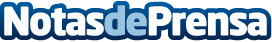 Haier presenta nuevo catálogo de climatización 2019/20 El fabricante nº1 mundial en electrodomésticos y en aire acondicionado con conectividad, marca tendencia mostrando en el mercado sus novedades en climatización. La amplitud de gama R-32 tanto en aire doméstico como en climatización comercial, es lo más destacado este 2019. Los nuevos splits Flexi Plus, las series Supermatch, Multisplit y MaxiSplit en R-32 y el sistema de caudal variable 5 MRV 5, destacan por sus sofisticados diseños y tecnología exclusivaDatos de contacto:Maria JoséNota de prensa publicada en: https://www.notasdeprensa.es/haier-presenta-nuevo-catalogo-de-climatizacion Categorias: Sociedad Consumo Otras Industrias Electrodomésticos Innovación Tecnológica http://www.notasdeprensa.es